Planinsko društvo
Lovrenc na Pohorju
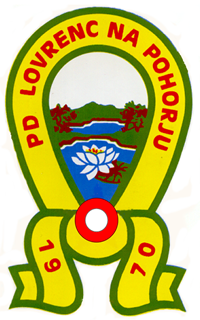 vabi na izlet vOPLOTNIŠKI VINTGAR
Z OGLEDOM CEZLAKA IN OPLOTNICE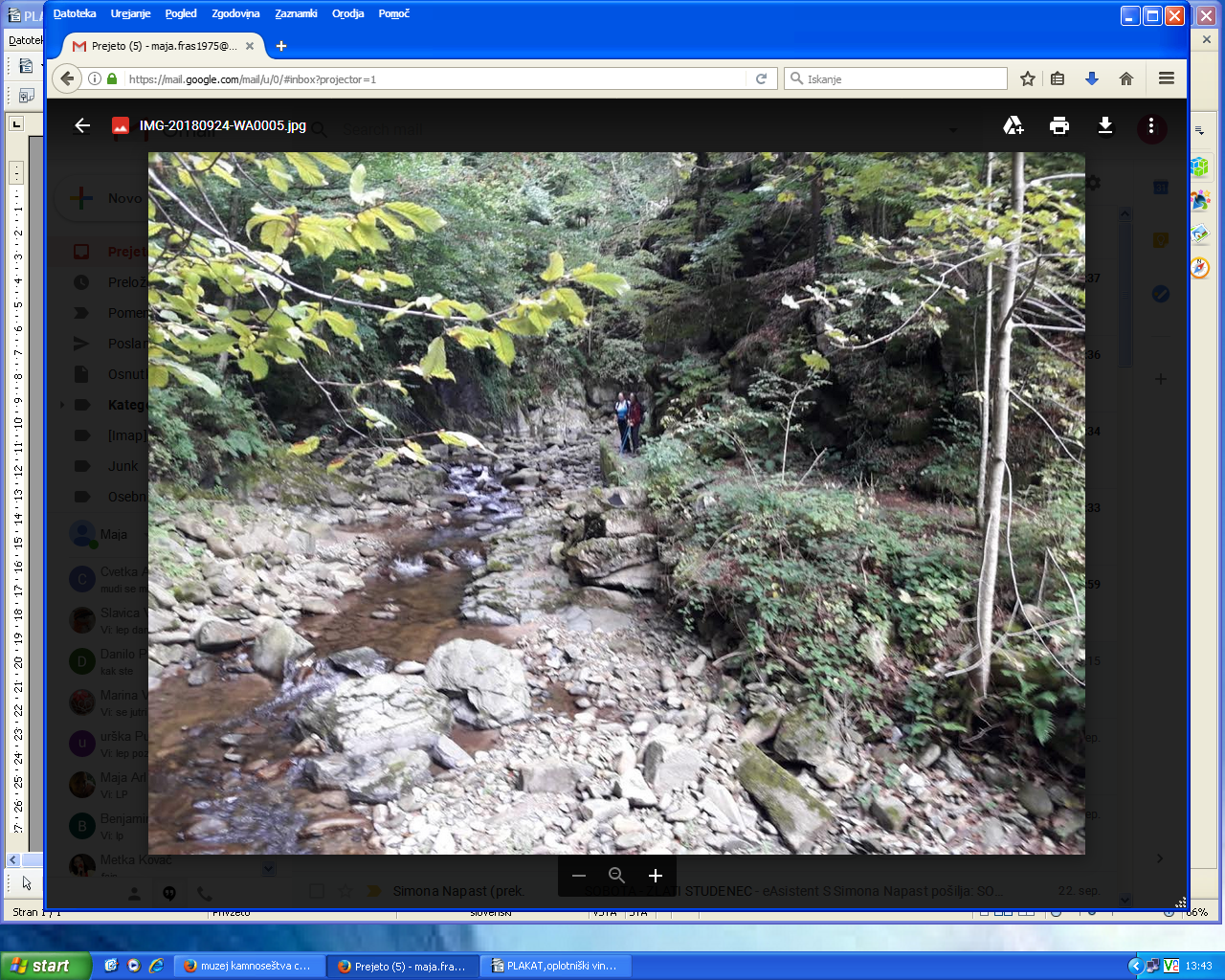 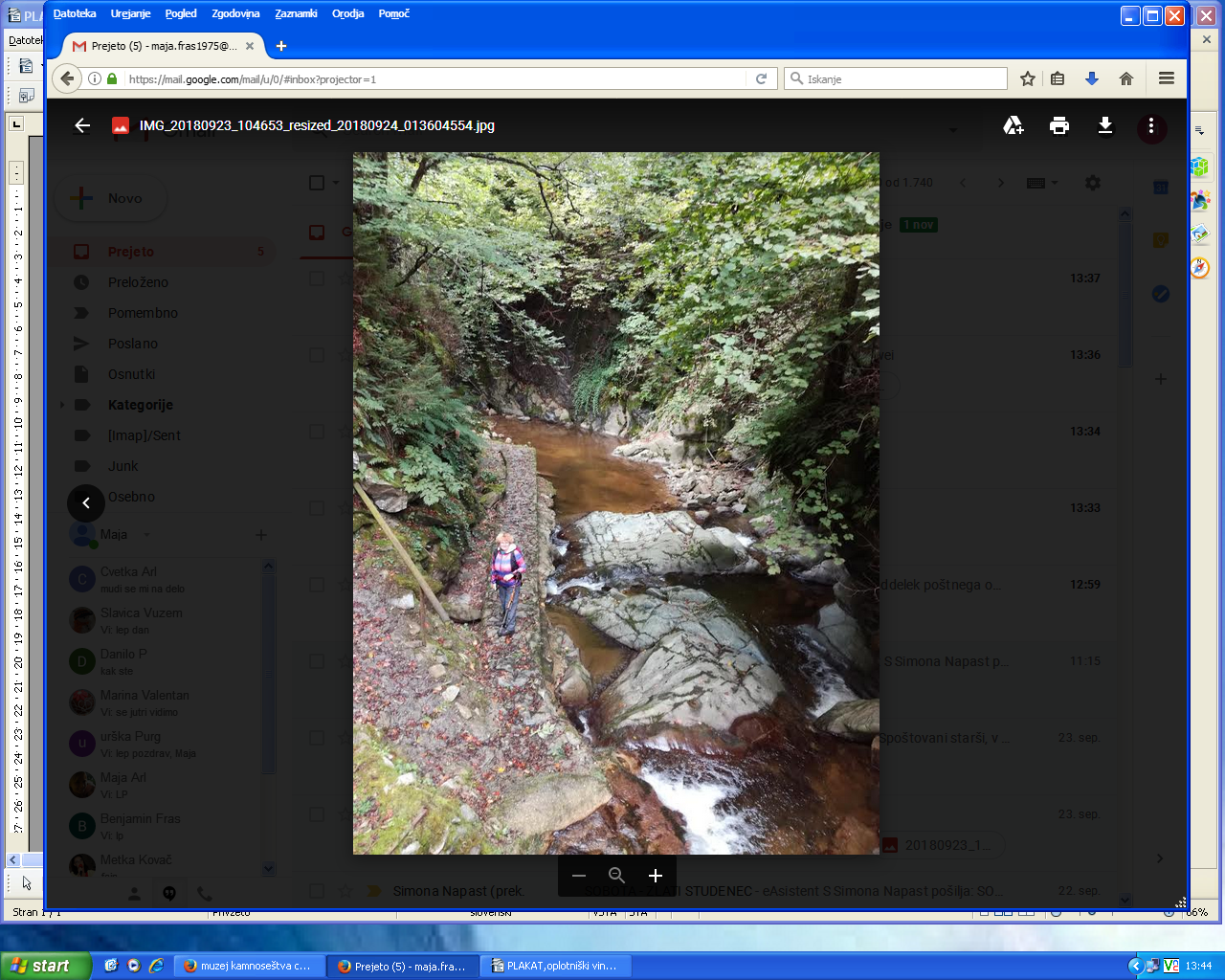 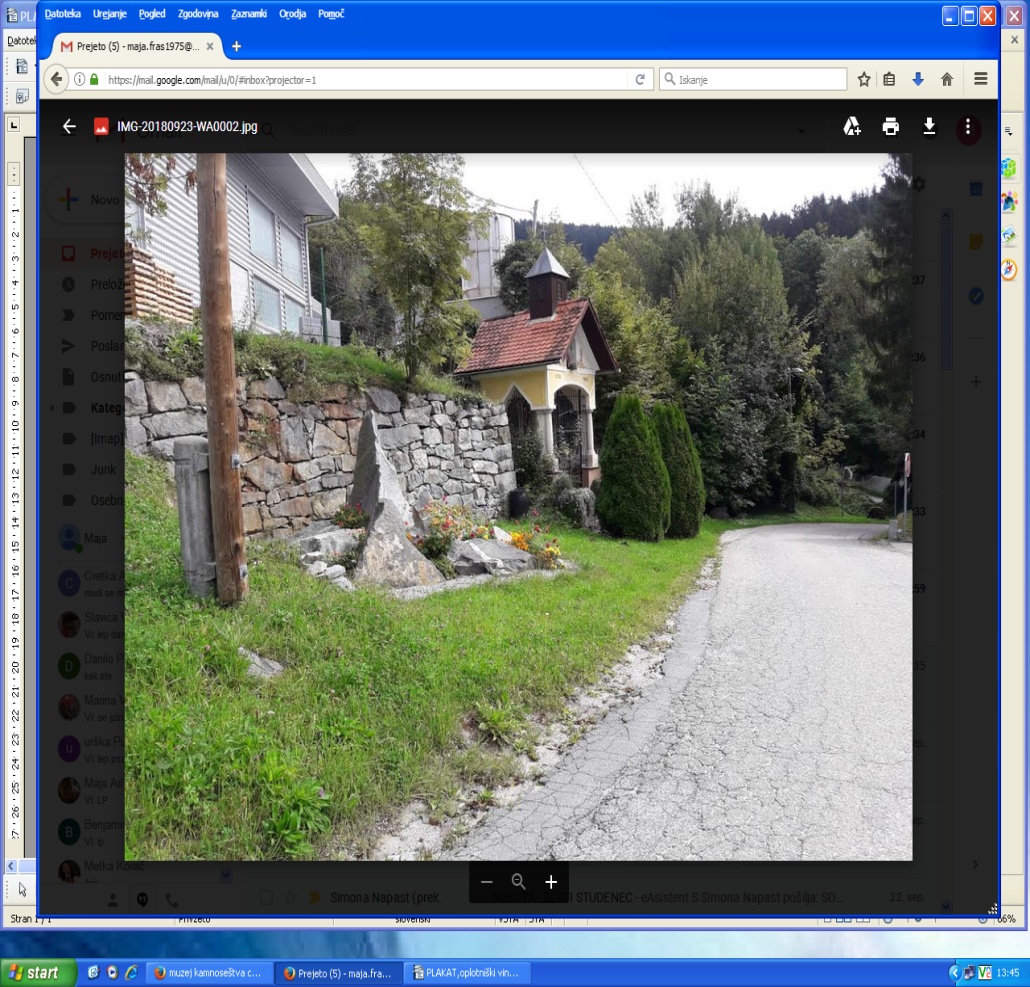 V SOBOTO, 6.10.2018 Na pot se bomo podali z osebnimi avtomobili. Iz  Lovrenca proti Mariboru, nato po AC do Slovenske Bistrice, izvoz jug, dalje po cesti v smeri Slovenskih Konjic, v Spodnji Ložnici zavijemo desno za Oplotnico. Sledimo cesti skozi Oplotnico,  v smeri Keblja. Po dobrem kilometru iz kraja Oplotnica parkiramo ob cesti, pri tabli Oplotniški vintgar. Sprehodimo se po 1,5 km urejenih poteh skozi vintgar do kraja Cezlak, kjer si bomo ogledali muzej kamnoseštva. Do avtomobilov se bomo vrnili po isti poti.  Izlet bomo  zaključili  z ogledom Oplotnice, kjer bomo videli graščino, cerkev in perišče.Vljudno vabljeni    ODHODOb 8 uri Lovrenc na Pohorju – gasilski dom, 8.30 uri  Fram -  gasilski domPOVRATEKOkoli 17. ure Lovrenc in 16.30 ure FramHRANA, PIJAČA           Iz nahrbtnika ZAHTEVNOSTLahka sprehajalna hoja  -  okoli  3 ure, pot primerna za vseOPREMAObvezni pohodni čevlji – gojzarji (spolzke skale in luže), vremenu primerna oblačilaCENAOgledi 4- 5 € po osebiVREMEV primeru dežja izlet odpadeINFO IN  PRIJAVA OBVEZNA, do četrtka, 4.10.2018.   Izlet bosta vodili Maja Fras, tel. 070 873 822  in                                                                                            Cvetka Arl, tel. 041 507 147